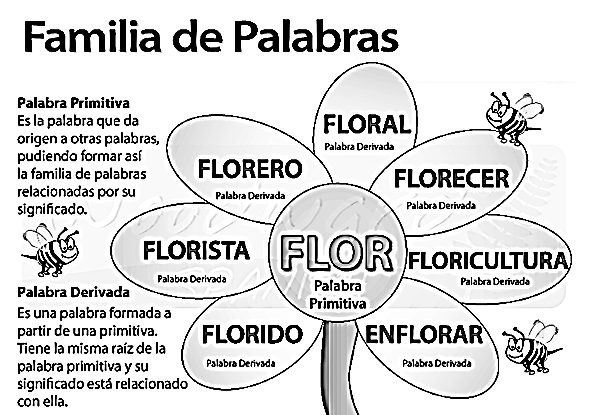 ACTIVIDAD:Escribe al frente de cada palabra otras que se deriven de la muestra teniendo en cuenta el ejemplo anterior y la explicación sobre las familias de palabras.COMPROMISO:En el cuaderno de lengua castellana inventa y escribe otras dos familias de palabras diferentes a las vistas en clase. ACTIVIDAD:Escribe al frente de cada palabra otras que se deriven de la muestra teniendo en cuenta el ejemplo anterior y la explicación sobre las familias de palabras.COMPROMISO:En el cuaderno de lengua castellana inventa y escribe otras dos familias de palabras diferentes a las vistas en clase.ACTIVIDAD:Escribe al frente de cada palabra otras que se deriven de la muestra teniendo en cuenta el ejemplo anterior y la explicación sobre las familias de palabras.COMPROMISO:En el cuaderno de lengua castellana inventa y escribe otras dos familias de palabras diferentes a las vistas en clase.